Контактные данныеКонтактные данныеКонтактные данныеКонтактные данныеКонтактные данныеКонтактные данныеКонтактные данныеКонтактные данныеКонтактные данныеКонтактные данныеКонтактные данныеКонтактные данныеКонтактные данныеКонтактные данныеКонтактные данныеПроект:Компания:Адрес:Контактное лицо:Телефон:Email:Дата заполнения:Общие сведенияОбщие сведенияОбщие сведенияОбщие сведенияОбщие сведенияОбщие сведенияОбщие сведенияОбщие сведенияОбщие сведенияОбщие сведенияОбщие сведенияОбщие сведенияОбщие сведенияОбщие сведенияОбщие сведения№ позиции / Tag no.:Количество приборов:Измеряемый продукт: жидкость / сжиженный газ жидкость / сжиженный газ жидкость / сжиженный газ жидкость / сжиженный газ жидкость / сжиженный газ жидкость / сжиженный газ сыпучий продукт сыпучий продукт сыпучий продукт сыпучий продукт сыпучий продукт сыпучий продукт сыпучий продукт сыпучий продуктИзмеряемый параметр: уровень уровень уровень уровень уровень уровень уровень уровень уровень уровень уровень уровень уровень уровеньПараметры процессаПараметры процессаПараметры процессаПараметры процессаПараметры процессаПараметры процессаПараметры процессаПараметры процессаПараметры процессаПараметры процессаПараметры процессаПараметры процессаПараметры процессаПараметры процессаПараметры процессаИзмеряемая среда:1) 1) 1) 1) 1) 1) 1) 1) 1) 1) 1) 1) 1) 1) Агрессивная среда: да да да да да нет нет нет нет нет нет нет нет нетРазмер гранул:(для сыпучих продуктов)    (для сыпучих продуктов)    (для сыпучих продуктов)    (для сыпучих продуктов)    (для сыпучих продуктов)    (для сыпучих продуктов)    (для сыпучих продуктов)    (для сыпучих продуктов)    (для сыпучих продуктов)    (для сыпучих продуктов)    (для сыпучих продуктов)    (для сыпучих продуктов)    (для сыпучих продуктов)    (для сыпучих продуктов)    Плотность:при температуре  °Спри температуре  °Спри температуре  °Спри температуре  °Спри температуре  °Спри температуре  °Спри температуре  °Спри температуре  °Спри температуре  °СРабочее давление:мин.  ном.  ном.  ном.  ном.  макс.  макс.  макс.  макс.  Рабочая температура:мин.  ном.  ном.  ном.  ном.  макс.  макс.  макс.  макс.  °C°C°C°C°CТемпература окр. среды:°C°C°C°C°CУсловия монтажаУсловия монтажаУсловия монтажаУсловия монтажаУсловия монтажаУсловия монтажаУсловия монтажаУсловия монтажаУсловия монтажаУсловия монтажаУсловия монтажаУсловия монтажаУсловия монтажаУсловия монтажаУсловия монтажаМонтажное положение: на крыше емкости на крыше емкости на крыше емкости на крыше емкости на крыше емкости сбоку емкости  сбоку емкости  сбоку емкости  сбоку емкости  сбоку емкости  сбоку емкости  сбоку емкости  сбоку емкости  сбоку емкости Материал емкости:Тип емкости: вертикальная вертикальная вертикальная емкость хранения емкость хранения емкость хранения емкость хранения емкость хранения емкость хранения емкость хранения емкость хранения емкость хранения емкость хранения емкость храненияТип емкости: горизонтальная горизонтальная горизонтальная технологическая емкость технологическая емкость технологическая емкость технологическая емкость технологическая емкость технологическая емкость технологическая емкость технологическая емкость технологическая емкость технологическая емкость технологическая емкостьТип емкости: сферическая сферическая сферическаяОсобые условия: пена пена пена пыль / конденсат в воздухе пыль / конденсат в воздухе пыль / конденсат в воздухе пыль / конденсат в воздухе пыль / конденсат в воздухе пыль / конденсат в воздухе пыль / конденсат в воздухе пыль / конденсат в воздухе пыль / конденсат в воздухе пыль / конденсат в воздухе пыль / конденсат в воздухеОсобые условия: вибрация вибрация вибрация сильное волнение поверхности сильное волнение поверхности сильное волнение поверхности сильное волнение поверхности сильное волнение поверхности сильное волнение поверхности сильное волнение поверхности сильное волнение поверхности сильное волнение поверхности сильное волнение поверхности сильное волнение поверхностиОсобые условия: вязкий продукт / продукт, склонный к кристаллизации вязкий продукт / продукт, склонный к кристаллизации вязкий продукт / продукт, склонный к кристаллизации вязкий продукт / продукт, склонный к кристаллизации вязкий продукт / продукт, склонный к кристаллизации вязкий продукт / продукт, склонный к кристаллизации вязкий продукт / продукт, склонный к кристаллизации вязкий продукт / продукт, склонный к кристаллизации вязкий продукт / продукт, склонный к кристаллизации вязкий продукт / продукт, склонный к кристаллизации вязкий продукт / продукт, склонный к кристаллизации вязкий продукт / продукт, склонный к кристаллизации вязкий продукт / продукт, склонный к кристаллизации вязкий продукт / продукт, склонный к кристаллизацииОсобые условия: нет особых условий нет особых условий нет особых условий нет особых условий нет особых условий нет особых условий нет особых условий нет особых условий нет особых условий нет особых условий нет особых условий нет особых условий нет особых условий нет особых условийТребования к прибору:Требования к прибору:Требования к прибору:Требования к прибору:Требования к прибору:Требования к прибору:Требования к прибору:Требования к прибору:Требования к прибору:Требования к прибору:Требования к прибору:Требования к прибору:Требования к прибору:Требования к прибору:Требования к прибору:Стандарт подсоединения: фланец ГОСТ фланец ГОСТ фланец ГОСТ резьба NPT резьба NPT резьба NPT резьба NPT резьба NPT резьба NPT резьба NPT резьба NPT резьба NPT резьба NPT резьба NPTСтандарт подсоединения: фланец EN фланец EN фланец EN резьба G резьба G резьба G резьба G резьба G резьба G резьба G резьба G резьба G резьба G резьба GСтандарт подсоединения: фланец ASME фланец ASME фланец ASME другое:   другое:   другое:   другое:   другое:   другое:   другое:   другое:   другое:   другое:   другое:  Размер подсоединения: мм  дюйм мм  дюйм мм  дюйм мм  дюйм мм  дюйм мм  дюйм мм  дюйм мм  дюйм мм  дюйм мм  дюйм мм  дюймКласс давления: Ру  PN  lbs Ру  PN  lbs Ру  PN  lbs Ру  PN  lbs Ру  PN  lbs Ру  PN  lbs Ру  PN  lbs Ру  PN  lbs Ру  PN  lbs Ру  PN  lbs Ру  PN  lbsФорма поверхности фланца: плоский плоский плоский выступ выступ выступ выступ выступ выступ выступ выступ выступ выступ выступФорма поверхности фланца: шип шип шип впадина впадина впадина впадина впадина впадина впадина впадина впадина впадина впадинаФорма поверхности фланца: паз паз паз под кольцевую прокладку под кольцевую прокладку под кольцевую прокладку под кольцевую прокладку под кольцевую прокладку под кольцевую прокладку под кольцевую прокладку под кольцевую прокладку под кольцевую прокладку под кольцевую прокладку под кольцевую прокладкуДопуск по взрывозащите: нет нет нет Ex i Ex i Ex i Ex i Ex d Ex d Ex d Ex d Ex d Ex d Ex dПрочие допуски: SIL SIL SIL санитарный / гигиенический санитарный / гигиенический санитарный / гигиенический санитарный / гигиенический санитарный / гигиенический санитарный / гигиенический санитарный / гигиенический санитарный / гигиенический санитарный / гигиенический санитарный / гигиенический санитарный / гигиеническийКласс пылевлагозащиты: IP 65 IP 65 IP 65 IP 66/67 IP 66/67 IP 66/67 IP 66/67 IP 68 IP 68 IP 68 IP 68 IP 68 IP 68 IP 68Тип электроники: NAMUR выход NAMUR выход NAMUR выход NAMUR выход двухпроводный выход двухпроводный выход двухпроводный выход двухпроводный выход двухпроводный выход двухпроводный выход двухпроводный выход двухпроводный выход двухпроводный выход двухпроводный выходТип электроники: транзисторный выход транзисторный выход транзисторный выход транзисторный выход релейный выход (DPDT) релейный выход (DPDT) релейный выход (DPDT) релейный выход (DPDT) релейный выход (DPDT) релейный выход (DPDT) релейный выход (DPDT) релейный выход (DPDT) релейный выход (DPDT) релейный выход (DPDT)Тип электроники: бесконтактный электронный переключатель  бесконтактный электронный переключатель  бесконтактный электронный переключатель  бесконтактный электронный переключатель  бесконтактный электронный переключатель  бесконтактный электронный переключатель  бесконтактный электронный переключатель  бесконтактный электронный переключатель  бесконтактный электронный переключатель  бесконтактный электронный переключатель  бесконтактный электронный переключатель  бесконтактный электронный переключатель  бесконтактный электронный переключатель  бесконтактный электронный переключатель Кабельные вводы: М20х1.5 М20х1.5 М20х1.5 ½” NPT ½” NPT ½” NPT ½” NPT ½” NPT ½” NPT ½” NPT ½” NPT ½” NPT ½” NPT ½” NPTМатериал корпуса пластик пластик пластик алюминий алюминий алюминий алюминий алюминий нерж. сталь нерж. сталь нерж. сталь нерж. сталь нерж. сталь нерж. стальОпции: регулируемый фитинг ARV регулируемый фитинг ARV регулируемый фитинг ARV регулируемый фитинг ARV регулируемый фитинг ARV регулируемый фитинг ARV регулируемый фитинг ARV регулируемый фитинг ARV регулируемый фитинг ARV регулируемый фитинг ARV регулируемый фитинг ARV регулируемый фитинг ARV регулируемый фитинг ARV регулируемый фитинг ARVОпции: устройство формирования сигнала SU устройство формирования сигнала SU устройство формирования сигнала SU устройство формирования сигнала SU устройство формирования сигнала SU устройство формирования сигнала SU устройство формирования сигнала SU устройство формирования сигнала SU устройство формирования сигнала SU устройство формирования сигнала SU устройство формирования сигнала SU устройство формирования сигнала SU устройство формирования сигнала SU устройство формирования сигнала SUПрочие требования: соответствие NACE соответствие NACE соответствие NACE соответствие NACE соответствие NACE соответствие NACE соответствие NACE соответствие NACE соответствие NACE соответствие NACE соответствие NACE соответствие NACE соответствие NACE соответствие NACEКомплект поставки: ответный фланец ответный фланец ответный фланец комплект крепежа и прокладка комплект крепежа и прокладка комплект крепежа и прокладка комплект крепежа и прокладка комплект крепежа и прокладка комплект крепежа и прокладка комплект крепежа и прокладка комплект крепежа и прокладка комплект крепежа и прокладка комплект крепежа и прокладка комплект крепежа и прокладкаПрочие требованияПрочие требованияПрочие требованияПрочие требованияПрочие требованияПрочие требованияПрочие требованияПрочие требованияПрочие требованияПрочие требованияПрочие требованияПрочие требованияПрочие требованияПрочие требованияСертификаты: сертификат соответствия Таможенного союза (ЕАС) сертификат соответствия Таможенного союза (ЕАС) сертификат соответствия Таможенного союза (ЕАС) сертификат соответствия Таможенного союза (ЕАС) сертификат соответствия Таможенного союза (ЕАС) сертификат соответствия Таможенного союза (ЕАС) сертификат соответствия Таможенного союза (ЕАС) сертификат соответствия Таможенного союза (ЕАС) сертификат соответствия Таможенного союза (ЕАС) сертификат соответствия Таможенного союза (ЕАС) сертификат соответствия Таможенного союза (ЕАС) сертификат соответствия Таможенного союза (ЕАС) сертификат соответствия Таможенного союза (ЕАС) сертификат соответствия Таможенного союза (ЕАС)Сертификаты: другие (укажите): другие (укажите): другие (укажите): другие (укажите): другие (укажите): другие (укажите): другие (укажите): другие (укажите): другие (укажите): другие (укажите): другие (укажите): другие (укажите): другие (укажите): другие (укажите):Прочие требования:Размеры резервуара / выносной колонкиРазмеры резервуара / выносной колонкиРазмеры резервуара / выносной колонкиРазмеры резервуара / выносной колонкиРазмеры резервуара / выносной колонкиРазмеры резервуара / выносной колонкиРазмеры резервуара / выносной колонкиРазмеры резервуара / выносной колонкиРазмеры резервуара / выносной колонкиРазмеры резервуара / выносной колонкиРазмеры резервуара / выносной колонкиРазмеры резервуара / выносной колонкиРазмеры резервуара / выносной колонкиРазмеры резервуара / выносной колонки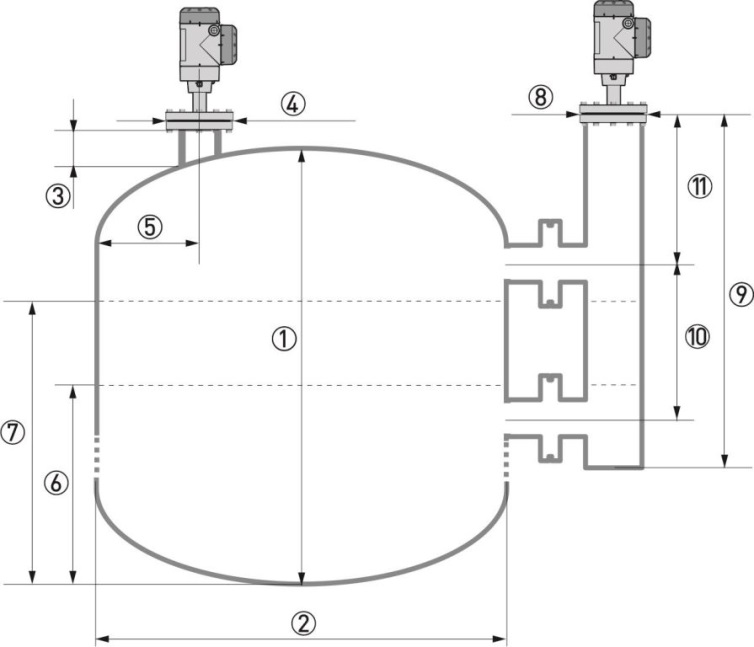 1Высота резервуара:Высота резервуара:Высота резервуара:Высота резервуара:Высота резервуара:Высота резервуара:Высота резервуара:Высота резервуара:мм2Ширина резервуара:Ширина резервуара:Ширина резервуара:Ширина резервуара:Ширина резервуара:Ширина резервуара:Ширина резервуара:Ширина резервуара:мм3Высота патрубка:Высота патрубка:Высота патрубка:Высота патрубка:Высота патрубка:Высота патрубка:Высота патрубка:Высота патрубка:мм4Диаметр патрубкаДиаметр патрубкаДиаметр патрубкаДиаметр патрубкаДиаметр патрубкаДиаметр патрубкаДиаметр патрубкаДиаметр патрубкамм5Расстояние от патрубка до стенки резервуара:Расстояние от патрубка до стенки резервуара:Расстояние от патрубка до стенки резервуара:Расстояние от патрубка до стенки резервуара:Расстояние от патрубка до стенки резервуара:Расстояние от патрубка до стенки резервуара:Расстояние от патрубка до стенки резервуара:Расстояние от патрубка до стенки резервуара:мм6Мин. измеряемый уровень:Мин. измеряемый уровень:Мин. измеряемый уровень:Мин. измеряемый уровень:Мин. измеряемый уровень:Мин. измеряемый уровень:Мин. измеряемый уровень:Мин. измеряемый уровень:мм7Макс. измеряемый уровень:Макс. измеряемый уровень:Макс. измеряемый уровень:Макс. измеряемый уровень:Макс. измеряемый уровень:Макс. измеряемый уровень:Макс. измеряемый уровень:Макс. измеряемый уровень:мм8Диаметр выносной колонки:Диаметр выносной колонки:Диаметр выносной колонки:Диаметр выносной колонки:Диаметр выносной колонки:Диаметр выносной колонки:Диаметр выносной колонки:Диаметр выносной колонки:мм9Высота колонки:Высота колонки:Высота колонки:Высота колонки:Высота колонки:Высота колонки:Высота колонки:Высота колонки:мм10Расстояние между боковыми отборами:Расстояние между боковыми отборами:Расстояние между боковыми отборами:Расстояние между боковыми отборами:Расстояние между боковыми отборами:Расстояние между боковыми отборами:Расстояние между боковыми отборами:Расстояние между боковыми отборами:мм11Расстояние от верхнего отбора:Расстояние от верхнего отбора:Расстояние от верхнего отбора:Расстояние от верхнего отбора:Расстояние от верхнего отбора:Расстояние от верхнего отбора:Расстояние от верхнего отбора:Расстояние от верхнего отбора:мм